Уважаемые граждане пожилого возраста и граждане с инвалидностью, проживающие в Нижневартовском районе!!!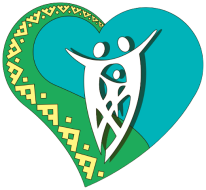 Бюджетное учреждение Ханты-Мансийского   автономного округа – Югры«Нижневартовский районный комплексный центр социального обслуживания населения» предлагает Вам воспользоваться платными услугами, предоставляемыми в отделениях социального обслуживания на дому граждан пожилого возраста и инвалидов пгт. Излучинск, пгт. Новоаганск, специализированном отделением социально-медицинского обслуживания на дому граждан пожилого возраста и инвалидовпгт. Новоаганск	Социальные услуги предоставляются отделениями на условиях бесплатно, частичной оплаты или за полную плату на основании индивидуальной программы предоставления социальных услуг.Предлагаем Вам воспользоваться платными социальными услугами:-дополнительными платными услугами, которые предоставляются получателям социальных услуг сверх установленных стандартов, индивидуальной программой предоставления социальных услуг;-дополнительными платными услугами, не вошедшими в индивидуальную программу предоставления социальных услуг;- платными услугами без индивидуальной программы предоставления социальных услуг.Размер платы за предоставление социальных услуг определяется при заключении договора о предоставлении социальных услуг с учетом перечня и объёма предоставляемых социальных услуг. Документы необходимые для предоставления платных социальных услуг: - документ, удостоверяющий личность гражданина;-документ, подтверждающий полномочия законного представителя (при обращении за получением социальных услуг законного представителя гражданина); - при обращении гражданина за получением медицинской услуги, необходимо представить назначение врача на данные медицинские процедуры.Отделения предоставляют следующие виды услуг:За дополнительной информацией обращаться:пгт. Новоаганск, улица Мелик-Карамова, д.8, тел.:8(34668) 61522 (доб. 205)Сызранова Аида Ильгизовна - заведующий специализированным отделением социально-медицинского обслуживания на дому граждан пожилого возраста и инвалидов,электронная рабочая почта stikhinatg@raduga-kcson.ru; пгт. Новоаганск, улица Мелик-Карамова, д.8, тел.:8(34668) 61522 (доб. 204)Карпова Луиза Султановна - заведующий отделением социального обслуживания на дому граждан пожилого возраста и инвалидов,электронная рабочая почта karpovals@raduga-kcson.ru;пгт. Излучинск, улица Набережная, д.15,  тел.:8(3466)286970Ахметова Алина Сагидулловна – заведующий отделением социального обслуживания на дому граждан пожилого возраста и инвалидов,электронная рабочая почта osondr.kcson@yandex.ru№ п/пНаименование услугиВремя, затрачиваемое на оказание услуги 1 раз, пропорционально установленному времени, но не болееСтоимость услуги (руб.)Социально-бытовые услугиСоциально-бытовые услугиСоциально-бытовые услугиСоциально-бытовые услугиСоциально-бытовые услугиПокупка за счет средств получателя социальных услуг и доставка на дом продуктов питания, промышленных товаров первой необходимости, средств санитарии и гигиены, средств ухода, книг, газет, журналов 25 мин.176,07Помощь в приготовлении пищи1 мин.7,10оплата за счет средств получателя социальных услуг жилищно-коммунальных услуг и услуг связи25 мин.176,08уборка жилых помещений:мытье и чистка с использованием моющих средств получателя социальных услуг1 ч. в зависимости услугиуборка жилых помещений:мытье и чистка с использованием моющих средств получателя социальных услуг15 мин.118,68уборка жилых помещений:мытье и чистка с использованием моющих средств получателя социальных услуг10 мин.83,46уборка жилых помещений:мытье и чистка с использованием моющих средств получателя социальных услуг40 мин.294,77уборка жилых помещений:мытье и чистка с использованием моющих средств получателя социальных услуг20 мин.153,90уборка жилых помещений:мытье и чистка с использованием моющих средств получателя социальных услуг5 мин.48,25Уборка снега с прохожей части в частном секторе, сельской местности30 мин.211,31Предоставление гигиенических услуг лицам, не способным по состоянию здоровья Самостоятельно осуществлять за собой уход5 мин.48,24Предоставление гигиенических услуг лицам, не способным по состоянию здоровья Самостоятельно осуществлять за собой уход10 мин.83,46Предоставление гигиенических услуг лицам, не способным по состоянию здоровья Самостоятельно осуществлять за собой уход15 мин.118,68Помощь в приеме пищи (кормление)20 мин.144,42Отправка за счет средств получателя социальных услуг почтовой корреспонденции15 мин.105,65Социально-медицинские услуги:Социально-медицинские услуги:Социально-медицинские услуги:Социально-медицинские услуги:Социально-медицинские услуги:Выполнение процедур, связанных с наблюдением за состоянием здоровья получателей социальных услуг5 мин.53,58Выполнение процедур, связанных с наблюдением за состоянием здоровья получателей социальных услуг10 мин.94,12Выполнение процедур, связанных с наблюдением за состоянием здоровья получателей социальных услуг15 мин.134,67Выполнение процедур, связанных с наблюдением за состоянием здоровья получателей социальных услуг20 мин.175,24Систематическое наблюдение за получателями социальных услуг в целях выявления отклонений в состоянии их здоровья5 мин.35,21Содействие в обеспечении по заключению врача (фельдшера) лекарственными препаратами, изделиями медицинского назначения, в том числе покупка за счет средств получателя социальных услуг и доставка на дом25 мин.176,06Сопровождение в медицинские организации (в пределах населенного пункта)60 мин.422,60Содействие в прохождении медико-социальной экспертизы:сопровождение в медицинские организации и бюро медико-социальной экспертизы в пределах населенного пунктапомощь в оформлении документов для установления инвалидности60 мин.422,60Содействие в обеспечении техническими средствами реабилитации и средствами ухода30 мин.211,30